         ?АРАР                                                                                  Р Е Ш Е Н И Е09 декабрь 2016 й.                              № 84                           от 09 декабря 2016 г.  Об участии сельского поселения Малоустьикинский сельсовет в проекте по поддержке местных инициатив (ППМИ)       Совет сельского поселения Малоустьикинский сельсовет муниципального района Мечетлинский район Республики Башкортостан р е ш и л:Информацию главы сельского поселения Малоустьикинский сельсовет Ватолина В.А. по поддержке местных инициатив принять к сведению.Принять участие в проекте по поддержке местных инициатив.Администрации сельского поселения Малоустьикинский сельсовет организовать изучение общественного мнения населения сельского поселения о наиболее важных проблемах для участия в конкурсном отборе программы поддержки местных инициатив.Провести общее собрание граждан сельского поселения Малоустьикинский сельсовет по отбору приоритетной проблемы для участия в конкурсном отборе программы поддержки местных инициатив. Настоящее решение обнародовать путем размещения его текста  на информационном стенде в здании администрации сельского поселения Малоустьикинский сельсовет муниципального района Мечетлинский район Республики Башкортостан и на официальном сайте сельского поселения Малоустьикинский сельсовет муниципального района Мечетлинский район Республики Башкортостан в сети Интернет.Глава сельского поселения                                                              В.А.ВатолинБАШ?ОРТОСТАН РЕСПУБЛИКА№ЫМ»СЕТЛЕ РАЙОНЫ  МУНИЦИПАЛЬ РАЙОНЫНЫ*                Б»Л»К»Й УСТИКИН АУЫЛ                СОВЕТЫ АУЫЛ БИЛ»М»№ЕХАКИМИ»ТЕ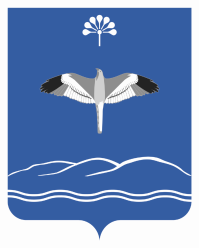 РЕСПУБЛИКА БАШКОРТОСТАНСОВЕТСЕЛЬСКОГО ПОСЕЛЕНИЯМАЛОУСТЬИКИНСКИЙ СЕЛЬСОВЕТМУНИЦИПАЛЬНОГО РАЙОНАМЕЧЕТЛИНСКИЙ РАЙОН